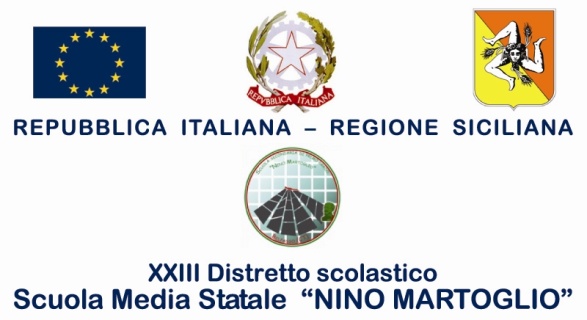 Comunicazione N° 4		                                                                   A tutto il personale                                                                                                                Agli alunni di tutte le classiOGGETTO: INDICAZIONI RELATIVE INGRESSO E USCITASi comunicano  i punti di ingresso e d’uscita che dovranno utilizzare gli alunni in base al settore di appartenenza:Belpasso 11/09/2019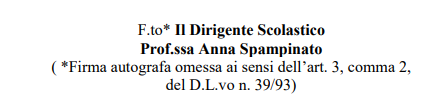 Portone centrale: Ingresso/uscita3^C- 1^B- 1^M- 2^C- 1^F- 2^D- 3^D CORSO A-CORSO I- 3^M- 2^L- 3^H- 1^DPortone secondario sett. D’urso S: Ingresso/uscita3^L- 2^B- 3^G- 1^G- 3^FPortone secondario sett. D’urso S.: Ingresso3^B- CORSO E- 2^FUscita Emergenza sett.Signorello: Uscita3^B- CORSO E- 2^F- 1^C- 2^G